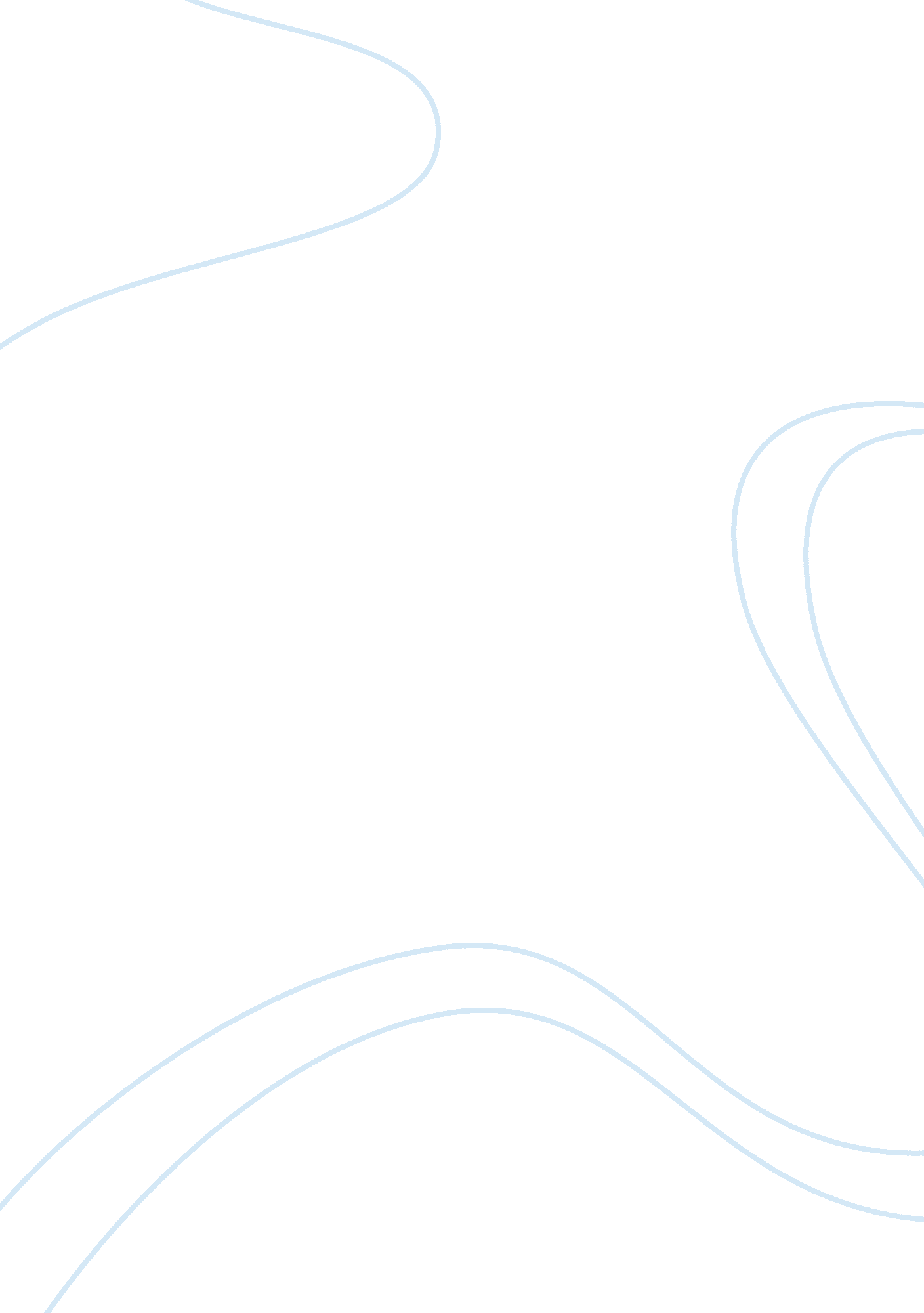 Family communicationLiterature, Russian Literature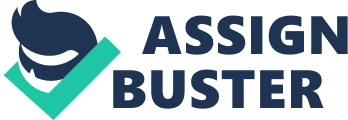 Respect and Regard s Communication is viewed by the as a symbolic, transactional process of creating and sharing meaning. For this reason, transactional communication takes the perception of a family system hence the sharing of relational focus. Transactional relationships in a family focus on two or more people. For example, Tom uses a polite tone when he talks to his brother in law. Distant regulation is a major family function. According to the authors, there are four levels of cohesion which range from extremely low to extremely high cohesion. The first level is disengaged which simply means maintaining a very large separation which means that there is little experience and belonging and loyalty. Second level is connected which means that the family members are experiencing some closeness with sense of belonging and loyalty. Thirdly, cohesion is a type of relationship which involves family members are striving for emotional closeness, loyalty, and togetherness with the emphasis on some individuality. Enmeshed is the last level of family communication which means that the family members are very close, loyal, and dependent and there is almost no individuality (Kathleen M. Galvin, 2012). 
My mom and dad have been having a good relationship between themselves and also with the other relatives. One day Mr. James my brothers teacher came home and reported that my brother Vin was not attending classes and had was always late in school. My mother disclosed all this information to father meaning that she possessed good self-disclosure characteristics. In addition to this, my mother spoke to my brother regarding the problem while we were taking supper. She explained to my brother that education was important and it defined ones future. This shows that my mother has good listening skills. To prove that my brother was a good a good listener, he looked directly at my mom. He responded to my mother’s instructions by nodding his head which is a positive feedback for someone with good listening skills. Since this day my brother has never missed school. 
References 
Kathleen M. Galvin, c. L. (2012). Family Communication Cohesion and changes, 8th ed . Boston: Pearson Allyn and Bacon. 